Работа в графическом редакторе PaintЦели изучения Paint:Обучить основным приемам работы с графическим редактором;Сформировать представления о преимуществах компьютерной обработке рисунка;Практическая подготовка учащихся к типичному способу использования ЭВМ;Развить умение мысленно упорядочивать свои действия для достижения какого-либо состояния рисунка (алгоритмизация);Практическая работа № 1СеткаЗапустите Paint (Пуск – Программы – Стандартные – Paint) .Выберите  Вид – Масштаб – увеличить масштаб до  800%В строке Меню выберите Вид – поставьте галочки в окнах Линейка, Линейка сетки, строка состоянияВыберите  на вкладке Главная –Ластик, выберите одинаковые Цвет 1 и Цвет 2Расшифруйте рисунок Расшифруй рисунок1 – красный2 – жёлтый3 – зелёный4 – коричневый5 – голубой(рисунок 1)Расшифруй рисунок1 – голубой2 – жёлтый3 – красный4 – зелёный5 – оранжевый(рисунок 2)Расшифруй рисунок1 – синий2 – жёлтый3 – красный4 – зелёный5 – голубой6 – белый (рисунок 3)Практическая работа № 2С помощью инструмента «Скругленный прямоугольник» нарисуйте «СОБАКУ».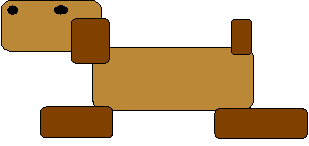 Нарисуйте государственный флаг страны.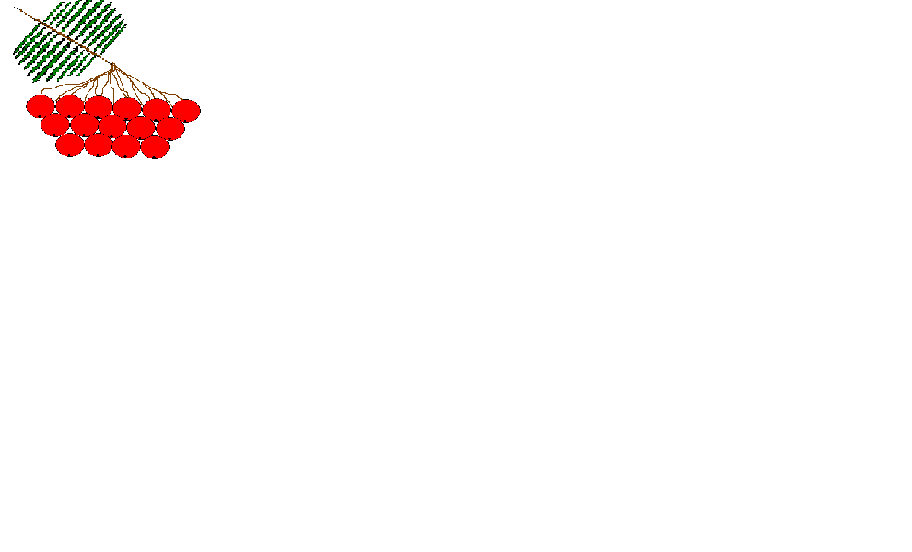 Нарисуйте ГРОЗДЬ РЯБИНЫ (ВИНОГРАДА).С помощью инструмента овал нарисуйте рябинку.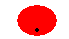 На вкладке Выделить установите галочку Прозрачное выделение и выберите  Прямоугольная область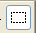 Пр.кн. мыши – КопироватьВставить, последующие рябинки правка – вставить и составляете горсть рябины.4. Рисунок “Божья коровка”Нарисовать круг. 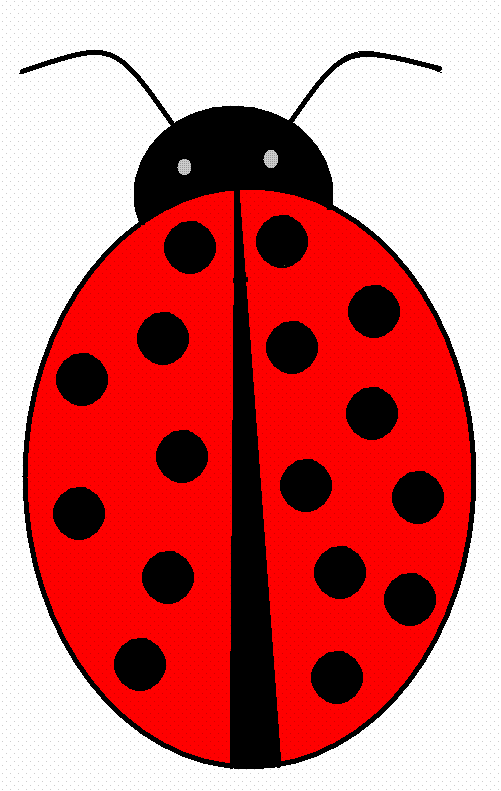 С помощью кривой подрисовать головку. С помощью инструмента “овал” нарисовать глаза. Создать усики (две кривых). В кругу провести две линии. Выбрать закрашенный круг и сделать “черные точки” на крылышках, с помощью операции копирование. Закрасить рисунок, используя цвета палитры. 5. Рисунок “Кошечка”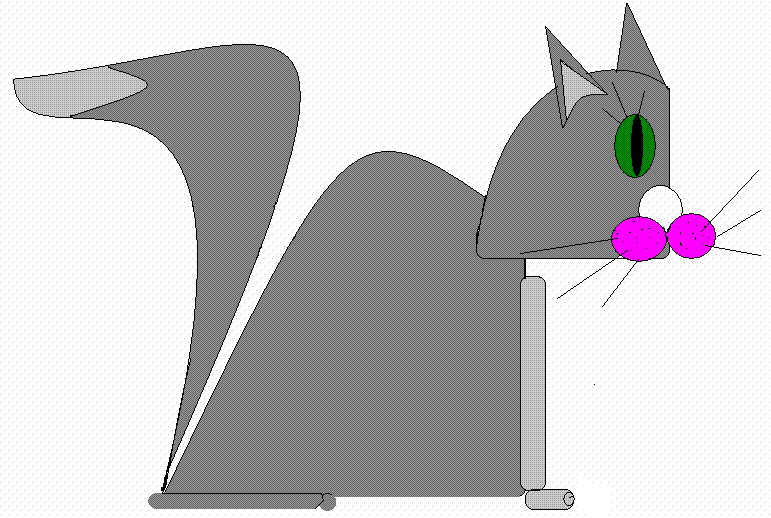 Нарисовать скругленный прямоугольник (туловище). Еще один такой же, но меньших размеров (голова). С помощью инструмента “кривая” дорисовать выгнутую спинку, голову и хвост. Используя “масштаб” и “ластик”, убрать лишние линии. Используя инструменты “овал”, “прямая”, нарисовать носик, усы, глаз и ушки. С помощью скругленного прямоугольника нарисовать лапки. Раскрасить рисунок. Практическая работа № 3Повторяющиеся элементы. Симметрия.Нарисуйте изображение бабочки. 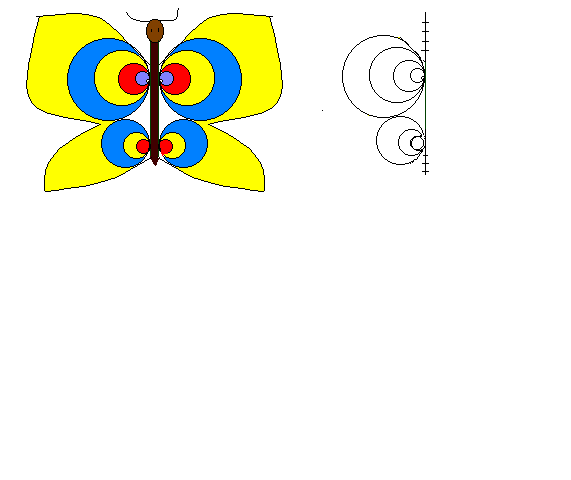 Задание 2.Нарисуй 2 пейзажа и раскрась.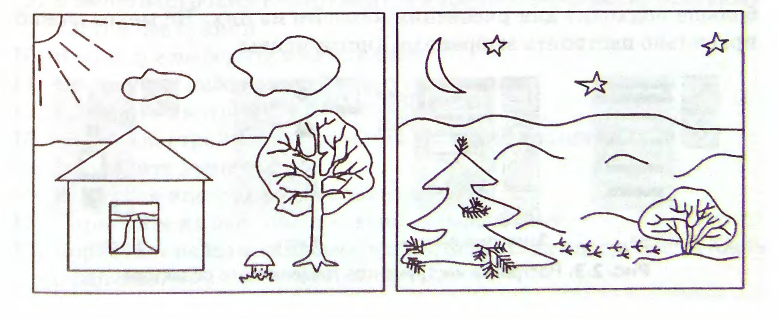 5555555555555555155555555511555555551211555555111111555511112115555121111215511111111115555522555555555225555555522225555555522555553555225355553532233553343323343443333334333343333333333444444444441122111111112222111111122221153331122111533111111115333111111151111111114511111111445111111144451111114444511111444445111144444451114444444511111111115111222222222222244444222212222555521112222222111112222211111111111111111611111111111111115112111411111111144411111111444161111114441111111144441111114444411111143334111511444441111114224411111144444112111442241111114444411111443434411144344434414434444434411111111111